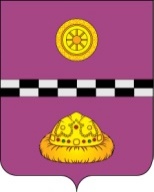     ПОСТАНОВЛЕНИЕот 17 мая 2023 г.				                                                           №197О введении режима повышенной готовностина территории муниципального образования муниципальный район «Княжпогостский»    
      В соответствии с Федеральным законом от 21.12.1994 № 68-ФЗ «О защите населения и территорий от чрезвычайных ситуаций природного и техногенного характера», постановлением Правительства Российской Федерации от 30.12.2003 № 794 «О единой государственной системе предупреждения и ликвидации чрезвычайных ситуаций», в целях предупреждения и ликвидации возможных чрезвычайных ситуаций, связанных с паводковыми явлениями, угрозой подтоплений и возникновением лесных пожаров на территории муниципального образования муниципального района «Княжпогостский» (далее –  МР «Княжпогостский»), на основании протокола внеочередного ссуженного заседания Комиссии по предупреждению и ликвидации чрезвычайных ситуаций и обеспечению пожарной безопасности МР «Княжпогостский» от 17 мая 2023 года:ПОСТАНОВЛЯЮ: 1. Ввести с 17 мая 2023 года и до особого распоряжения на административной территории муниципального образования МР «Княжпогостский» для органов управления, сил и средств Княжпогостского районного звена Коми республиканской подсистемы РСЧС режим функционирования - режим «Повышенной готовности» муниципального характера.2. Определить зоной повышенной готовности территорию муниципального образования МР «Княжпогостский» и местный уровень реагирования. 3. Ввести круглосуточное дежурство руководителей и должностных лиц органов управления и сил муниципального звена территориальной подсистемы РСЧС Республики Коми на стационарных пунктах управления. При необходимости привести силы и средства в готовность к реагированию на чрезвычайные ситуации, сформировать оперативные группы и организовать их выдвижение в предполагаемые районы действий. 4. Отделу по делам ГО и ЧС администрации МР «Княжпогостский»: 4.1. Уточнить планы действий по предупреждению и ликвидации чрезвычайных ситуаций на территории муниципального образования МР «Княжпогостский», уточнить порядок взаимодействия сил и средств муниципального звена территориальной подсистемы РСЧС Республики Коми муниципального образования МР «Княжпогостский»; 4.2. Через единую дежурно-диспетчерскую службу отдела по делам ГО и ЧС администрации МР «Княжпогостский» (далее – ЕДДС) во взаимодействии с ГБУ РК «Управление ветеринарии по РК» Усть-Вымский отдел – Княжпогостский ветучасток, ГБУЗ «КЦРБ», Филиалом ФБУЗ «Центр гигиены и эпидемиологии в Республике Коми в Усть - Вымском районе» (рабочее место в Княжпогостском районе), Территориальным отделом «Роспотребнадзора» по РК в Усть – Вымском районе  организовать усиление контроля за состоянием окружающей среды, мониторинг и прогнозирование опасных явлений способных привести к возникновению чрезвычайной ситуаций связанной с распространением ВГП. О ситуации на территории района ежедневно информировать Комиссию по предупреждению и ликвидации чрезвычайных ситуаций и обеспечению пожарной безопасности МР «Княжпогостский». 4.3. Организовать обмен информацией и взаимодействие с вышестоящими органами управления в соответствии с действующим законодательством.5. Отделу по вопросам местного самоуправления администрации МР «Княжпогостский», по информации отдела по делам ГО и ЧС администрации МР «Княжпогостский», на официальном сайте администрации МР «Княжпогостский», в социальных сетях сети «Интернет» и в СМИ, организовать информирование граждан о введении режима повышенной готовности и по складывающейся на территории района обстановке.6. Руководителям администраций городских поселений и главам сельских поселений МР «Княжпогостский»:6.1. Проинформировать население и руководителей организаций, предприятий и учреждений на территории поселений о введении режима повышенной готовности для органов управления и сил муниципального звена территориальной подсистемы РСЧС Республики Коми, муниципального образования МР «Княжпогостский». Организовать и провести широкомасштабную информационно-разъяснительную работу среди населения по вопросам профилактики высокопатогенного гриппа птиц;6.2. Провести переучет поголовья птицы во всех категориях хозяйств на территориях поселений. Информацию с указанием ФИО владельца птицы, адреса и поголовья птицы представить в отдел по делам ГО и ЧС администрации МР «Княжпогостский» до 17 часов 00 минут 17.05.2023;6.3. Ввести при необходимости круглосуточное дежурство должностных лиц;6.4. Создать при администрациях ГП и СП рабочие группы из числа сотрудников администрации по мониторингу и ежедневному докладу в ЕДДС до 17 часов 00 минут о ситуации на территории поселения. Обеспечить выявление и информирование любым доступным способом незамедлительно с момента обнаружений  ГБУ РК «Управление ветеринарии Республики Коми» и ЕДДС о всех фактов выявления трупов птиц. 7. Рекомендовать руководителям организаций, учреждений и предприятий, расположенных на территории муниципального образования МР «Княжпогостский»:7.1. Привести в готовность силы и средства, привлекаемые к проведению мероприятий по предупреждению и ликвидации чрезвычайных ситуаций;7.2. Оказать взаимодействие сотрудникам ГБУ РК «Управление ветеринарии по РК» Усть-Вымский отдел – Княжпогостский ветучасток в проведении мероприятий связанных с  предупреждением распространения ВГП на территории организаций, учреждений и предприятий. Обо всех фактах выявления трупов птиц незамедлительно сообщать в ЕДДС и ГБУ РК «Управление ветеринарии по РК».8. Собственникам (владельцам) птиц на территории МР «Княжпогостский» в целях предотвращения возникновения и распространения ВГП необходимо:-сообщить в ЕДДС отдела по делам ГО и ЧС администрации МР «Княжпогостский» по номеру 21-2-08 о  наличии в собственности на территории МР «Княжпогостский» домашней птицы (куры, гуси, утки и т.п.), количестве птиц и местах содержания;-предоставлять по требованиям специалистов Государственной ветеринарной службы (далее – Госветслужба), птиц для осмотра;-извещать в течение 24 часов специалистов Госветслужбы и ЕДДС отдела по делам ГО и ЧС администрации МР «Княжпогостский» обо всех случаях заболевания или гибели птиц, а также об изменениях в их поведении, указывающих на возможное заболевание;-принимать меры по изоляции подозреваемых в заболевании птиц и трупов птиц;-выполнять требования специалистов Госветслужбы о проведении в личном подсобном хозяйстве, в крестьянском (фермерском) хозяйстве, в хозяйстве индивидуального предпринимателя, в организациях, в которых содержатся птицы, противоэпизоотических и других мероприятий, предусмотренных ветеринарным законодательством;-использовать для кормления птиц, используемых для получения продукции птицеводства, корма, прошедшие термическую обработку;-обеспечивать защиту помещений, в которых содержатся птицы (далее - птичник), от проникновения диких, в том числе синантропных птиц, и грызунов;-обеспечить безвыгульное содержание птиц;-соблюдать условия, запреты, ограничения в связи со статусом региона, на территории которого расположено хозяйство, установленным решением федерального органа исполнительной власти в области ветеринарного надзора о регионализации по ВГП в соответствии с Ветеринарными правилами проведения регионализации территории Российской Федерации, утвержденными приказом Минсельхоза России от 14 декабря            2015 г. № 635 (зарегистрирован Минюстом России 23 марта 2016 г., регистрационный № 41508), с изменениями, внесенными приказом Минсельхоза России от 8 декабря 2020 г. № 735 (зарегистрирован Минюстом России 29 января 2021 г., регистрационный № 62284) (далее - решение о регионализации).9. Населению на территории ГП «Емва», организациям независимо от форм собственности находящимся на территории ГП «Емва», лицам прибывающим на территорию ГП «Емва» соблюдать требования изложенные в Указе Главы РК №47 от 16.05.2023 «Об установлении ограничительных мероприятий (карантина) по высокопатогенному гриппу птиц на отдельной территории г. Емва Княжпогостского района Республики Коми».10. Главному врачу ГБУЗ «КЦРБ» организовать особый контроль по своевременному выявлению заражения и организации лечения лиц заразившихся ВГП на территории МР «Княжпогостский».11. Начальнику ОМВД России по Княжпогостскому району оказать содействие  ГБУ РК «Управление ветеринарии Республики Коми» по получению информации о владельцах и местах содержания домашней птицы на территории ГП «Емва».12. Постановление администрации МР «Княжпогостский» «О введении на территории муниципального образования МР «Княжпогостский» режима повышенной готовности вступает в силу со дня его подписания и подлежит немедленному опубликованию.13. Контроль за исполнением настоящего постановления оставляю за собойГлава МР «Княжпогостский» -руководитель администрации					  А.Л. Немчинов